Об утверждении Перечня должностей муниципальной службы в администрации Санарпосинского сельского поселения Вурнарского района, после увольнения с которых граждане в течение двух лет имеют право замещать на условиях трудового договора должности или выполнять работы (оказывать услуги) в течение месяца стоимостью более ста тысяч рублей на условиях гражданско-правового договора в организациях, если отдельные функции муниципального (административного) управления данной организацией входили в должностные (служебные) обязанности муниципального служащего        В соответствии с частью 1 статьи 12 Федерального закона от 25.12.2008 г. № 273-ФЗ «О противодействии коррупции», Законом Чувашской Республики от 05.10.2007 г. № 62 «О муниципальной службе в Чувашской Республике, администрация Санарпосинского сельского поселения Вурнарского района Чувашской Республики постановляет:           1. Признать утратившими силу постановление от 10.10.2012 года № 43-1 «Об утверждении Перечня должностей муниципальной службы  в администрации Санарпосинского сельского поселения  Вурнарского района, после увольнения с которых граждане  в течение двух лет имеют право замещать на условиях  трудового договора должности или выполнять работы  (оказывать услуги) в течение месяца стоимостью более ста тысяч рублей на условиях гражданско-правового  договора в организациях, если отдельные функции  муниципального (административного) управления данной  организацией входили в должностные (служебные)  обязанности муниципального служащего».2. Утвердить Перечня должностей муниципальной службы  в администрации Санарпосинского сельского поселения  Вурнарского района, после увольнения с которых граждане  в течение двух лет имеют право замещать на условиях  трудового договора должности или выполнять работы  (оказывать услуги) в течение месяца стоимостью более ста тысяч рублей на условиях гражданско-правового  договора в организациях, если отдельные функции  муниципального (административного) управления данной  организацией входили в должностные (служебные)   обязанности муниципального служащего (прилагается).3. Контроль за выполнением настоящего постановления оставляю за собой.4. Постановление вступает в силу после официального опубликования.И.о. главы  администрацииСанарпосинского сельского поселения                                                             Н.Г. ДавыдоваУтвержден                                                                                     постановлением главы администрацииСанарпосинского сельского поселенияВурнарского района Чувашской Республикиот 10.04.2018 г. № 12-1Переченьдолжностей муниципальной службы  в администрации Санарпосинского сельского поселения  Вурнарского района, после увольнения с которых граждане  в течение двух лет имеют право замещать на условиях  трудового договора должности или выполнять работы  (оказывать услуги) в течение месяца стоимостью более ста тысяч рублей на условиях гражданско-правового  договора в организациях, если отдельные функции  муниципального (административного) управления данной  организацией входили в должностные (служебные)   обязанности муниципального служащегоРаздел I. Должности руководителей.1. Высшая группа должностей.Глава администрации сельского поселения**Раздел II. Должности специалистов.1. Младшая группа должностей.Ведущий специалист – эксперт**Должность главы администрации муниципального образования, назначаемого по контракту.____________________________________ЧĂВАШ РЕСПУБЛИКИ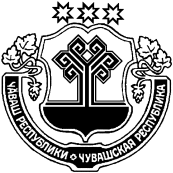 ВАРНАР РАЙОНĚ ЧУВАШСКАЯ РЕСПУБЛИКА ВУРНАРСКИЙ РАЙОН  САНАРПУС ЯЛ ПОСЕЛЕНИЙЕНАДМИНИСТРАЦИЙЕ ЙЫШАНУ«10» апреля  2018 г.   № 12-1САНАРПУС ялеАДМИНИСТРАЦИЯСАНАРПОСИНСКОГО СЕЛЬСКОГО ПОСЕЛЕНИЯПОСТАНОВЛЕНИЕ«10» апреля  2018 г.   № 12-1д. САНАРПОСИ